Formulas for Tuning a SubwooferNow that you know the basics of speakers and subwoofers, how they work, and you’ve chosen one; it is time now that we build a box. BEFORE I SAY ANYTHING: Building your own box will not necessarily bring better quality to your sound, professionally made boxes are equally as good if not any better.Formulas and what they mean:Select an equation to solve for a different unknown

efficiency bandwidth product
box or enclosure volumebox or enclosure tuning frequency
box or enclosure tuning frequencypeak sound pressure level
sound pressure level
maximum air volume displaced by cone excursion cone effective radiation area
port or vent length
minimum port or vent diameterCourtesy of: http://www.ajdesigner.com/phpsubwoofervented/box_tuning_frequency_equation.php Since all of these formulas seem quite daunting and confusing to most of us, instead of explaining each and everyone thoroughly enough and wasting your time, I’m going to list a few sites with calculators for these formulas.Subwoofer Box Design Sites:Subwoofer Box Calculator for Sealed, Ported, or Bandpasshttp://www.ajdesigner.com/fl_subwoofer/subwoofer.php Free Software Download for bandpass, sealed and ported subwoofer boxeshttp://www.ajdesigner.com/speaker/index.php Top of the page it brings you too… the lower part of the page explains each software in a summaryFor most of the speakers/subwoofers you buy, you will get a data sheet with all of the numbers to punch in on the calculator, it may even be on their website.Courtesy of: http://www.ajdesigner.com/fl_subwoofer/subwoofer.php 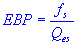 efficiency bandwidth product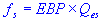 speaker resonance frequency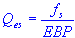 speaker electrical Q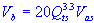 box or enclosure volume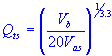 speaker total Q at fs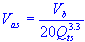 air volume with same acoustic compliance
as the speaker suspension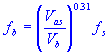 box or enclosure tuning frequency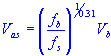 air volume with same acoustic compliance
as the speaker suspension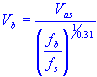 box or enclosure volume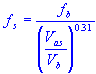 speaker resonance frequency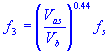 minus three decibel half power frequency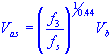 air volume with same acoustic compliance
as the speaker suspension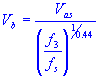 box or enclosure volume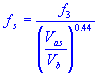 speaker resonance frequency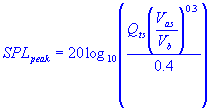 peak sound pressure level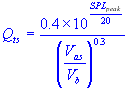 speaker total Q at fs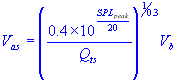 equivalent air compliance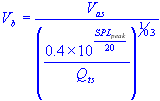 box enclosure volume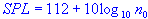 sound pressure level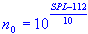 free air reference efficiency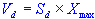 maximum air volume displaced by cone excursion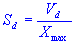 cone effective radiation area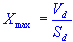 cone peak linear displacement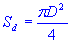 cone effective radiation area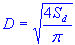 cone diameter plus one third of surround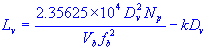 port or vent length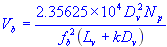 volume of enclosure or box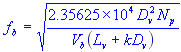 tuning frequency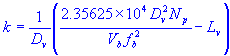 end correction factor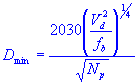 minimum port or vent diameter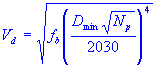 maximum air volume displaced 
by cone excursion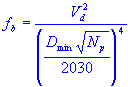 tuning frequency